Wat weet je nog??Zie de foto hieronder. Welk cijfer past bij welk begrip? Bij elk cijfer hoort maar één begrip!Dijk					Polder					Rivier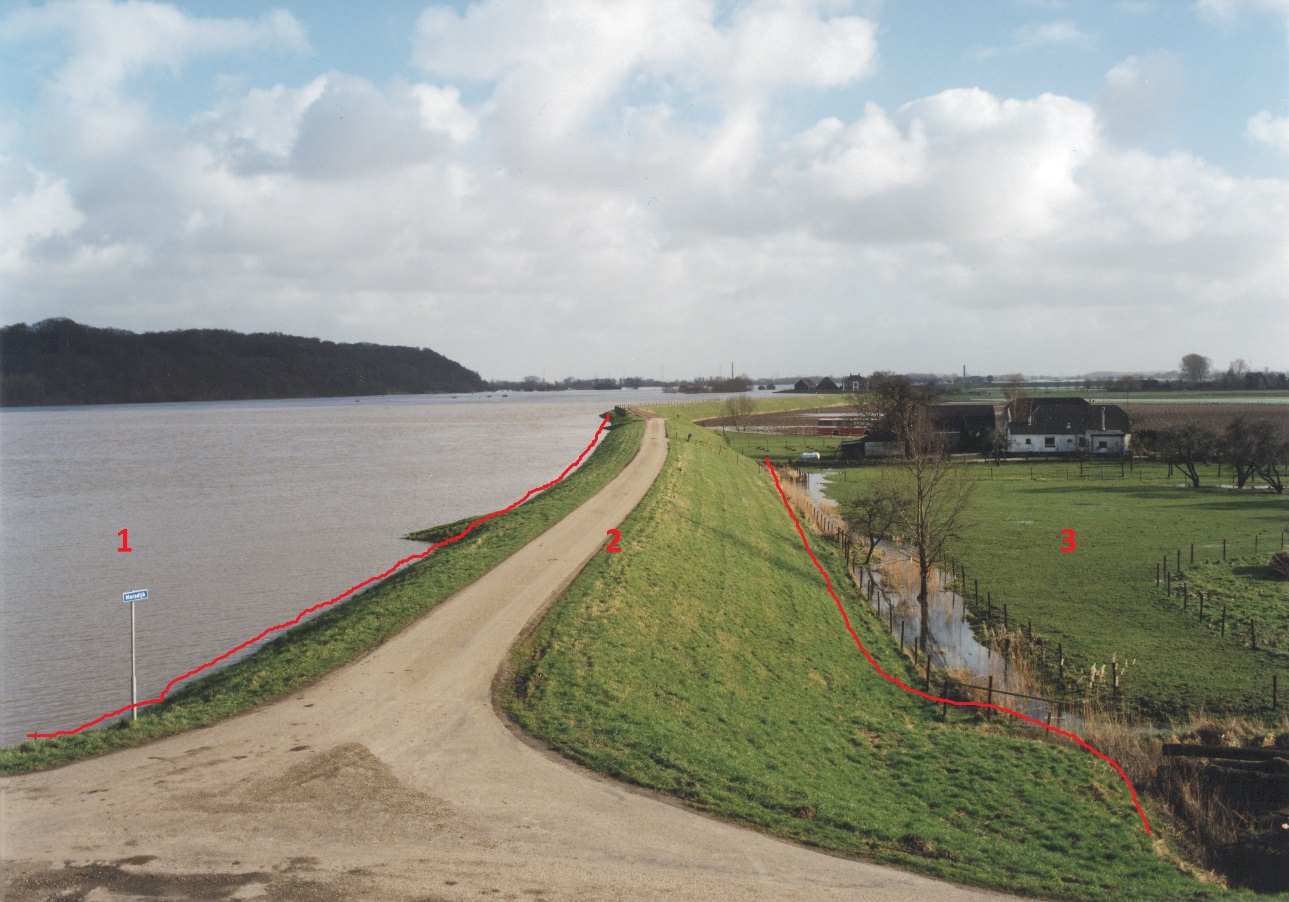 Wat was de functie van een windmolen vroeger?Als je een gat in de dijk maakt, wat gebeurt er dan met de polder?Hoe worden de delen in Nederland genoemd die alleen door een dijk kunnen bestaan?In de video wordt genoemd hoeveel er hiervan in Nederland zijn, weet jij het nog? (Begrip van vraag 4)Hoeveel procent van Nederland ligt onder zeeniveau, dus zal overlopen met water als de dijken er niet waren?